I. Introduction :Un wattmètre permet de mesurer la puissance active consommée ou fournie d’un appareil électrique domestique ou industriel (moteurs, éclairages, etc.) fonctionnant en régime sinusoïdal.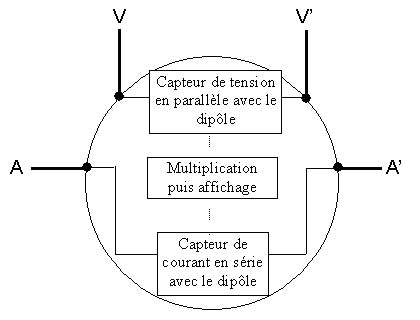 II. But :Le but de ce TP est de mesurer avec un wattmètre la puissance sur une charge capacitive et une charge inductive et enfin en cherche à maintenir  le facteur de puissance élevé (proche de 1). III. Etude théorique :Mesure de puissance sur charge capacitive :Matériels utilisé : générateur de tension : pour alimenter le circuit                              Ampèremètre : pour mesurer le courant                             Voltmètre : pour mesurer la tension    	 Wattmètre : pour mesurer la puissance                             Résistance (31,5 Ω)                             Condensateur (500 µf)Le montage : 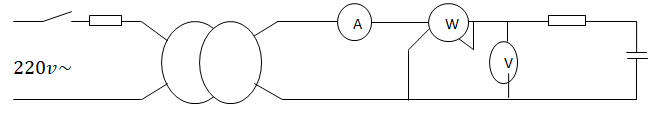 Mesure de puissance sur charge inductive :Matériels utilisé : générateur de tension : pour alimenter le circuit                              Ampèremètre : pour mesurer le courant                             Voltmètre : pour mesurer la tension    	 Wattmètre : pour mesurer la puissance                              Résistance (31,5 Ω)                             Inductance (60 mH)Le montage :Relèvement du facteur de puissance :Matériels utilisé : générateur de tension : pour alimenter le circuit                              Ampèremètre : pour mesurer le courant                             Voltmètre : pour mesurer la tension    	 Wattmètre : pour mesurer la puissance                              Résistance (31,5 Ω)                             Inductance (60 mH)	                           Condensateur (500 µf)Le montage :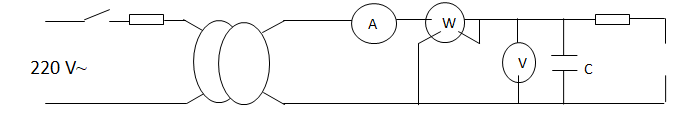 III. manipulation :Mesure de puissance sur charge capacitive :Mesure de U , I et PU = 14 VI = 0,4 A = 400mAP = 5 WLe facteur de puissance (cos φ) :cos φ = P/S = 5 / (14 . 0,4)→ cos φ = 0,89La puissance réactive (Q) :Q = UI sinφ = 2,52 varL’impédance de la charge :Z = R + jX             Z = R +1/jcwLa partie réelle :Rc = R = 31,5 ΩLa réactance :X = 1/cw	  X = 6,36 ΩEn déduire la capacité de C :C = 1/WX 	C =1/(2 . 3,14 . 50 . 6,36) = 500 . 10-6f = 500 µfMesure de puissance sur charge inductive :Mesure de U , I et PU = 15 VI = 0,175 A = 175mAP = 2,5 WLe facteur de puissance (cos φ) :cos φ = P/S = 2,5 / (15 . 0,175)→ cos φ = 0,95La puissance réactive (Q) :Q = UI sinφ = 0,82 varL’impédance de la charge :Z = R + jX             Z = R +1/jcwLa partie réelle :Rc = R = 31,5 ΩLa réactance :X = Lw	  X = 18,84 ΩEn déduire l’inductance L :L = X / W	L = 18,84 / (2 . 3,14 . 50 ) = 0,06 H = 60mHRelèvement du facteur de puissance :Mesure de U, I’ et P’U = 14,5 VI’ = 0,175 A = 175mAP’ = 2,5 WLe facteur de puissance (cos φ’) :cos φ’ = P’/S = 2,5 / (14,5 . 0,175)→ cos φ’ = 0,98La puissance réactive (Q’) :Q’ = UI’ sinφ’ = 0,50 varCONCLUSION:Le déphasage est positive (la tension est en avance sur le courant) car le circuit est inductif (Q > 0).